Jl. Ir. Sutami No. 36A Jebres, Surakarta, Jawa Tengah, 57126 Telp. (0271) 663961 URL: https://jurnal.uns.ac.id/arj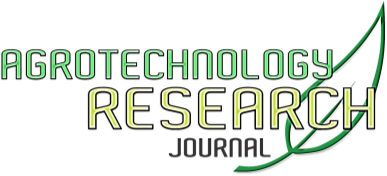 E-mail : agroteknologi@mail.uns.ac.id DOI Prefix : 10.20961/agrotechresjPublishing Etichal Statement and Copyright Transfer AgreementAgrotechnology Research Journal require a formal written transfer agreement from the author(s) for each article published. We therefore ask you to complete and return this form, and retaining a copy for your records. Delay on returning this form will result in a delay for publication process. Your cooperation is essential and very much appreciated.I, herein undersigned:Full Name*	: Dr. Ir. Wan Arfiani Barus, M.P.Affiliation*	: University of Muhammadiyah Sumatera UtaraAddress*	: Jl. Kapten Mukhtar Basri No. 3 Medan 20238E-mail*	: wanarfianibarus@umsu.ac.idOrchid-ID	: http ://orcid.org/0000-0002-7215-3482Title of the Manuscript* : Growth and Production of Soybean (Glycine max L) By The Application of Tofu Waste  and Mycorrhizae Arbuscular on Acidic SoilAuthor(s) Name :	  1) Wan Arfiani Barus  2) Bambang S.A.S  3) Bagus PermadiAs the Corresponding Author, hereby declare that:This manuscript is original, has NOT been published before and is currently considered for publication elsewhere, and during peer review process by this journal will not be withdrawn and sent to other journals to be assessed.I/We would like to improve the manuscript that has been assessed and not withdrawn unilaterally without informing the editors, especially if the manuscript is in the peer review process.I/We affirm that the manuscript does not violate the intellectual property rights of any third party. I agree to indemnify and hold harmless the Agrotechnology Research Journal in respect of any claim on account of violation of intellectual property rights.I/We hereby confirm the transfer of all copyrights in and relating to the above named manuscript, in all forms and media, now or hereafter known, to Agrotechnology Research Journal effective from the date stated below. I/We acknowledge that the Agrotechnology Research Journal are relying on this agreement in publishing the above-named manuscript. However, this agreement will be null and void if the manuscript is not published in the Agrosains: Journal of Agronomy Research.I made this statement to be used properly.* ) Filled with the corresponding author data.Medan, 19/11/2019      (Author*)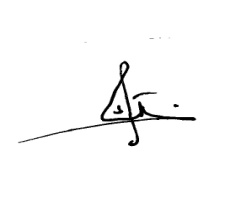 Wan  Arfiani BarusThe copyright form should be signed originally and sent as a supplementary file in the OJS.